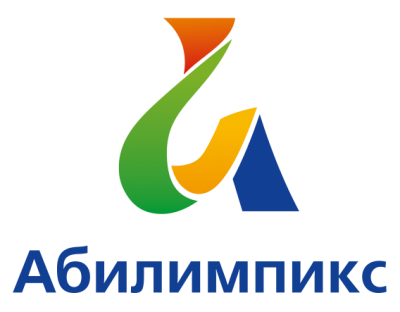 ПРОГРАММАПРОВЕДЕНИЯ ЧЕМПИОНАТА СВЕРДЛОВСКОЙ ОБЛАСТИ «АБИЛИМПИКС» -  2022ПО КОМПЕТЕНЦИИ  «УЧИТЕЛЬ НАЧАЛЬНЫХ КЛАССОВ»студентыДата проведения:20 апреля  2022 годаФормат проведения:очныйОрганизатор:ГАПОУ СО «Свердловский областной педагогический колледж»Место проведения:ГАПОУ СО «Свердловский областной педагогический колледж»г. Екатеринбург, ул. Юмашева, 20     мастерская по компетенции «Преподавание в младших классах», ауд. 311А., 302 АВремяМероприятие9.15 – 09.30регистрация участников Чемпионата, проверка документов09.30 – 9.50церемония открытия Чемпионата, приветственное слово Главного эксперта9.50 – 10.00проведение вводного инструктажа по охране труда и технике безопасности на площадке10.00 – 10.30знакомство участника с рабочим местом: подключение и проверка оргтехники, наличие и качество работы интернета;жеребьевка;подписание протоколов участниками;проверка качества подключения оборудования площадки, рабочего места участника.10.30–10.40ОБЪЯВЛЕНИЕ КОНКУРСНОГО ЗАДАНИЯ  МОДУЛЬ 1 ПОДГОТОВКА ФРАГМЕНТА УРОКА В НАЧАЛЬНЫХ КЛАССАХ ПО ОДНОМУ ИЗ УЧЕБНЫХ ПРЕДМЕТОВ10.40 – 12.10выполнение конкурсного задания (1 час 30 мин.)12.15 – 12.45обед для участников и экспертов12.15 – 12.45влажная уборка, проветривание помещения 12.45 – 13.00Объявление конкурсного задания МОДУЛЬ 2. ПРОВЕДЕНИЕ ФРАГМЕНТА УРОКА В НАЧАЛЬНЫХ КЛАССАХ ПО ОДНОМУ ИЗ УЧЕБНЫХ ПРЕДМЕТОВ13.00 – 15.00Представление задания (подготовка участника 5 мин, демонстрация 15 мин.)15.00 – 15.40Мастер-класс для участников «»15.00 – 15.40Рабочее заседание экспертов. Подведение итогов.15.40 – 16.10ужин для участников и экспертов16.20 – 16.50Подведение итогов. Награждение.